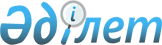 О внесении изменения и дополнения в приказ Министра по инвестициям и развитию Республики Казахстан от 30 апреля 2015 года № 539 "Об утверждении Правил выдачи разрешения на реэкспорт продукции
					
			Утративший силу
			
			
		
					Приказ Министра по инвестициям и развитию Республики Казахстан от 20 июня 2016 года № 502. Зарегистрирован в Министерстве юстиции Республики Казахстан 29 июля 2016 года № 14047. Утратил силу приказом и.о. Министра индустрии и инфраструктурного развития Республики Казахстан от 16 мая 2023 года № 355.
      Сноска. Утратил силу приказом и.о. Министра индустрии и инфраструктурного развития РК от 16.05.2023 № 355 (вводится в действие по истечении шестидесяти календарных дней после дня его первого официального опубликования).
      В соответствии с пунктом 2 статьи 50 Закона Республики Казахстан от 6 апреля 2016 года "О правовых актах" ПРИКАЗЫВАЮ:
      1. Внести в приказ Министра по инвестициям и развитию Республики Казахстан от 30 апреля 2015 года № 539 "Об утверждении Правил выдачи разрешения на реэкспорт продукции" (зарегистрированный в Реестре государственной регистрации нормативных правовых актов за № 12450, опубликованный 6 января 2016 года в информационно-правовой системе "Әділет") следующее изменение и дополнение:
      в Правилах выдачи разрешения на реэкспорт продукции, утвержденных указанным приказом:
      дополнить пунктом 1-1 следующего содержания:
      "1-1. Если осуществление реэкспорта продукции противоречит международным обязательствам Республики Казахстан или угрожает ее национальной безопасности, либо на получателя (страну получателя) или на отправителя (страну отправителя) наложены санкции Республики Казахстан, международных организаций и отдельных государств, в отношении которых Республика Казахстан приняла обязательства по их соблюдению в данной сфере, действие настоящих Правил не распространяется и разрешение на реэкспорт продукции не выдается.";
      пункт 10 изложить в следующей редакции:
      "10. В выдаче разрешения отказывается в случае:
      1) установления недостоверности документов, представленных заявителем для получения разрешения, и (или) данных (сведений), содержащихся в них;
      2) несоответствия заявителя и (или) представленных материалов, объектов, данных и сведений, необходимых для получения разрешения, требованиям, установленным нормативными правовыми актами Республики Казахстан;
      3) отрицательного ответа уполномоченного государственного органа на запрос о согласовании, который требуется для выдачи разрешения, а также отрицательного заключения экспертизы, исследования либо проверки;
      4) если в отношении заявителя имеется вступившее в законную силу решение (приговор) суда о запрещении деятельности или отдельных видов деятельности, требующих получения разрешения;
      5) если в отношении заявителя имеется вступившее в законную силу решение суда, на основании которого заявитель лишен специального права, связанного с получением разрешения.".
      2. Комитету индустриального развития и промышленной безопасности Министерства по инвестициям и развитию Республики Казахстан (Ержанов А.К.) обеспечить:
      1) государственную регистрацию настоящего приказа в Министерстве юстиции Республики Казахстан;
      2) направление копии настоящего приказа в печатном и электронном виде на официальное опубликование в периодические печатные издания и информационно-правовую систему "Әділет" в течение десяти календарных дней после его государственной регистрации в Министерстве юстиции Республики Казахстан, а также в Республиканский центр правовой информации в течение пяти рабочих дней со дня получения зарегистрированного приказа для включения в эталонный контрольный банк нормативных правовых актов Республики Казахстан;
      3) размещение настоящего приказа на интернет-ресурсе Министерства по инвестициям и развитию Республики Казахстан;
      4) в течение десяти рабочих дней после государственной регистрации настоящего приказа в Министерстве юстиции Республики Казахстан предоставление в Юридический департамент Министерства по инвестициям и развитию Республики Казахстан сведений об исполнении мероприятий, предусмотренных подпунктами 1), 2) и 3) настоящего пункта.
      3. Контроль за исполнением настоящего приказа возложить на курирующего вице-министра по инвестициям и развитию Республики Казахстан.
      4. Настоящий приказ вводится в действие по истечении двадцати одного календарного дня после дня его первого официального опубликования.
      "СОГЛАСОВАН"   
      Министр информации и коммуникаций   
      Республики Казахстан   
      __________________ Д. Абаев   
      24 июня 2016 года
      "СОГЛАСОВАН"   
      Исполняющий обязанности   
      Министра сельского хозяйства   
      Республики Казахстан   
      __________________ Е. Нысанбаев   
      22 июня 2016 года
      "СОГЛАСОВАН"   
      Министр образования и   
      науки Республики Казахстан   
      __________________ Е. Сагадиев   
      25 июня 2016 года
      "СОГЛАСОВАН"   
      Министр финансов   
      Республики Казахстан   
      __________________ Б. Султанов   
      23 июня 2016 года
      "СОГЛАСОВАН"   
      Министр обороны   
      Республики Казахстан   
      __________________ И. Тасмагамбетов   
      30 июня 2016 года
      "СОГЛАСОВАН"   
      Исполняющий обязанности   
      Министра иностранных дел   
      Республики Казахстан   
      __________________ М. Тлеуберди   
      30 июня 2016 года
      "СОГЛАСОВАН"   
      Председатель комитета национальной   
      безопасности Республики Казахстан   
      __________________ В. Жумаканов   
      30 июня 2016 года
      "СОГЛАСОВАН"   
      Министр национальной экономики   
      Республики Казахстан   
      __________________ К. Бишимбаев   
      30 июня 2016 года
      "СОГЛАСОВАН"   
      Исполняющий обязанности   
      Министра энергетики   
      Республики Казахстан   
      __________________ М. Мирзагалиев   
      23 июня 2016 года
					© 2012. РГП на ПХВ «Институт законодательства и правовой информации Республики Казахстан» Министерства юстиции Республики Казахстан
				
Министр
по инвестициям и развитию
Республики Казахстан
А. Исекешев